Girlfriend ApplicationThis is an official girlfriend application form.Basic InformationEducation & EmploymentGetting to Know YouDo you workout?   			   If yes, how often per week?   			What are you looking for in a boyfriend?    						How long does it take you to shop?   								Am I expected to join you and what are your expectations from me?How do you picture the perfect date?   							Where do you see yourself in 10 years?   							Past RelationshipsNumber of ex-boyfriends:   									Number of ex-boyfriends you are still in touch with: 					Number of ex-boyfriends who are still in love with you:				How long was your last relationship? 								Why did it end? 											Why would he say it ended? 									How long was your longest relationship? 							Do you want kids?  			 How many?    			                 Have you ever cheated during a relationship?NeverOnly onceOccasionallyI prefer open relationshipsI was drunk at the time so it doesn’t countIf nobody knows it happened it’s not considered cheatingWhy should you get this position?Do you have any special qualities that make you the best candidate for this position?   												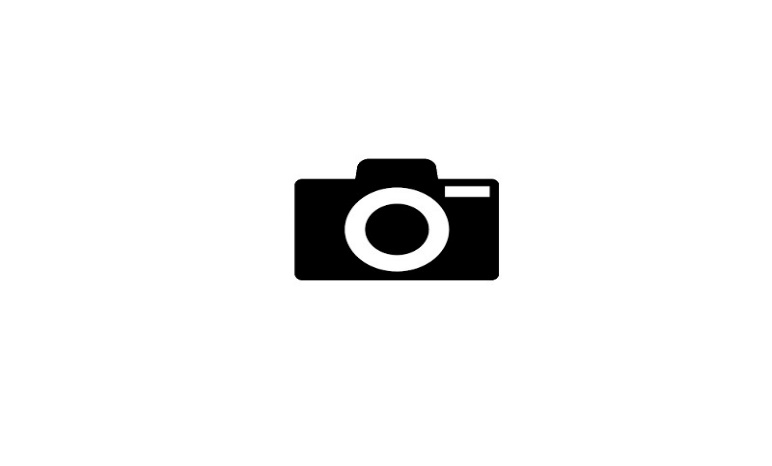 Your application must include a photo to be considered for this position.This photo must be recent (i.e. taken in the last 6 months).First Name: ___________________Last Name: ______________________________Email: ________________________Which city do you live in? ________________Age: ____________________Phone Number: _________________________Height: ________________Real Height: ____________________________Weight: ____________________Real Weight: ___________________________Hair Color: ____________________Real Hair Color: _________________________What is your highest level of education? ________________________________What is your highest level of education? ________________________________What did you study?  _________                  What did you study?  _________                  Are you employed? __________Are you employed? __________Where? ______________________                   Where? ______________________                   Do you drive? ______________________Do you have a car? 			What car do you drive? 			What is your religion?   		Do you smoke?  Yes  No  SometimesDo you take drugs?  Yes  No  SometimesDo you cook?    			Best dishes you make:   		How do you expect the toilet seat to be left?Up DownHowever it was when used lastFavorite band: ________________Favorite movie: 	________________